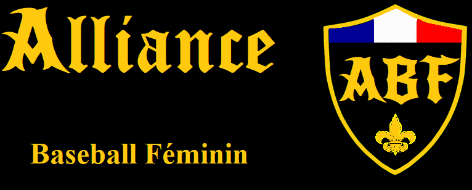 Clinique de baseball féminin Samedi 20 et dimanche 21 octobre 2018Lieu : Cougars Stadium – Montigny-Le-BretonneuxAdresse : Stade Jean Maréchal – rue Victor Hugo – 78 000 MONTIGNY-LE-BRETONNEUXHoraires : 	samedi 20 octobre de 11.00 à 17.00 et dimanche 21 de 9.00 à 15.30Participation aux frais : 10 € à remettre à l’arrivée le samedi matin. Cette participation englobe le petit matériel nécessaire à la tenue de la clinique, dont les balles. Les infrastructures et le matériel sont gracieusement mis à notre disposition par le club des Cougars de Montigny-Le-Bretonneux.Inscription : Afin de pouvoir vous compter dans l’effectif, veuillez remplir la feuille « inscription » et la renvoyer à l’adresse suivante : alliancebaseballfeminin@gmail.com avant le 6 octobre 2018.Repas : une pause-repas d’une heure est prévue chaque jour, la buvette sera ouverte (cf  http://www.montigny-baseball.com/infos/buvette/ ) ; pour des raisons pratiques, prévoir de l’argent liquide pour payer. Equipement : apportez votre équipement personnel, et venez en tenue de baseball sans oublier la casquette, mais pas de souci si vous n’avez pas de casque, il y en aura sur place.Hébergement :  possibilité d’hébergement 1- à Versailles Satory (un quart d’heure en voiture du stade): - 22 studios d’une capacité de 3 adultes (1 lit double et 2 lits simples). 36€ la nuitée.- 17 chambres individuelles avec salle de bain (WC sur le palier). 22€ la nuitée.	Pour toute réservation, voire la fiche jointe explicative.2- dans les hôtels alentours :      Hôtel Ibis Budget1 place de la Paix Céleste, 78180 MONTIGNY LE BRETONNEUX   	Mercure Saint Quentin en Yvelines Centre9 place Etienne François Choiseul, 78180 MONTIGNY LE BRETONNEUX	Hôtel Restaurant CampanileCcal Régional St Quentin 2 place Georges Pompidou, 78180 MONTIGNY LE BRETONNEUX	Hôtel Kyriad26 avenue Trois Peuples, 78180 MONTIGNY LE BRETONNEUX	Best Western The Wish 6 Bis rue Graviers, 78280 GUYANCOURT	Auberge Du Manet (SARL)61 avenue Manet, 78180 MONTIGNY LE BRETONNEUX	CampanileZone Artisanale 7 - 9 rue Tilleuls, 78960 VOISINS LE BRETONNEUX	Le Relais De Voisinsavenue Grand Pré, 78960 VOISINS LE BRETONNEUX	Best Western Paris Saint Quentin3 rue Jean Pierre Timbaud, 78180 MONTIGNY LE BRETONNEUX	Hôtel balladins Trappesrue Gaston Monmousseau, ZA Trappes Elancourt, 78190 TRAPPES	cf  	Hôtel Port Royal20 rue Hélène Boucher, 78960 VOISINS LE BRETONNEUX	Hôtel Formule 1rue Gaston Monmousseau, 78190 TRAPPES